®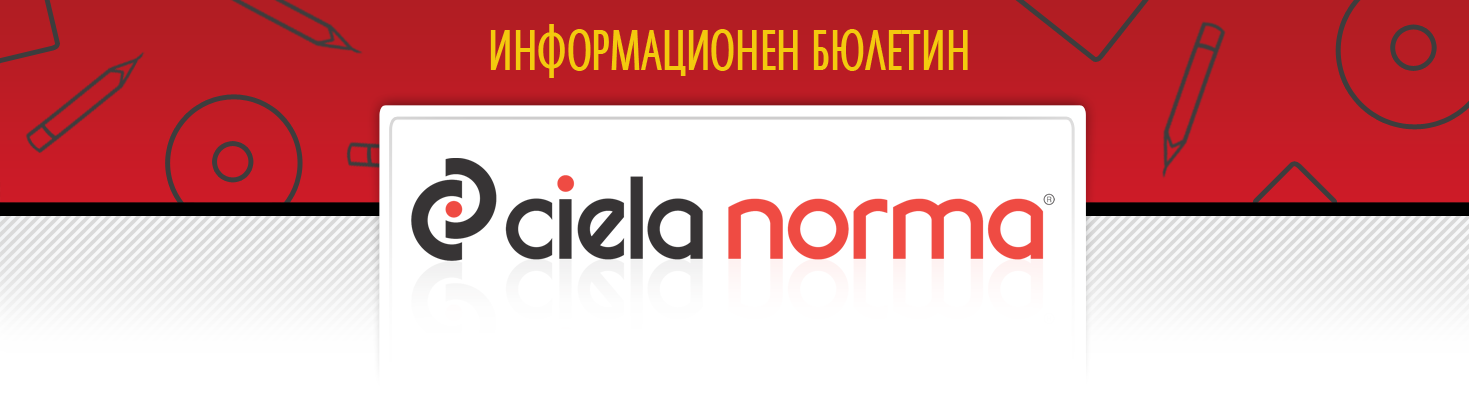 16.08.2019 г.Сиела Норма АДбул. Владимир Вазов 9, София 1510Тел.: + 359 2 903 00 00http://www.ciela.netБЕЗПЛАТЕН ДОСТЪП ДООФИЦИАЛЕН РАЗДЕЛ НА ДЪРЖАВЕН ВЕСТНИКhttp://www.ciela.net/svobodna-zona-darjaven-vestnikНОРМИАКЦЕНТИ - Държавен вестник, бр. 64 от 2019 годинаИзменен и допълнен е Данъчно-осигурителният процесуален кодекс. Разписват се правила, с които се надграждат и подобряват съществуващите механизми за разрешаване на спорове относно двойното данъчно облагане, като се регламентират правата и задълженията на засегнатите от спорния въпрос лица и на компетентните органи на заинтересованите държави членки, сроковете и условията, при които следва да се осъществяват отделните етапи от процедурата, правото на лицата да се обърнат към компетентния административен съд при отказ на компетентния орган да приеме жалбата, когато органът не определи независим експерт за участие в консултативната комисия или не приложи постигнатото разрешение на спора, както и в други случаи на бездействие.Изменен и допълнен е Законът за физическото възпитание и спорта. Въвежда се правило, съгласно което при конкуренцията между повече от един кандидати за получаване на спортен лиценз по един вид спорт, предимство трябва да има кандидатът, които е член на международна спортна организация или е получил права за организиране на спортни дейности. Кандидатът, който има такива права следва да има предимство при подбора между кандидатите, тъй като само по този начин българската федерация ще може да участва със свои спортисти в международния спортен календар. Правото да получат награди ще имат по-широк кръг спортисти, постигнали високи спортни резултати. Постигането на призово класиране, дори когато спортистът не е спечелил медал, представлява значим успех за българските спортисти, котио следва да бъдат поощрени и насърчавани.Изменен и допълнен е Законът за съсловната организация на магистър-фармацевтите. Подобрява се формирането на състава на висшия колективен орган на управление - Конгреса на Българския фармацевтичен съюз (БФС), като се прецизира квотата на представителство съобразно увеличения брой членове на БФС. В пряка връзка със съставянето на персоналния състав на Конгреса са и измененията относно участието в работата на Конгреса на членовете на централните органи на управление, които имат право на глас, ако са избрани по съответния ред от Регионалната фармацевтична колегия на БФС за представители. Внася се яснота как се определя кворум за провеждане на конгрес, като минималният брой делегати с оглед принципа на представителност е половината от общия брой на всички членове на БФС.Изменена и допълнена е Наредба № 1 от 2006 г. Контролът по отпечатването на пощенските марки и пощенските продукти ще се осъществява от главния изпълнителен директор на пощенския оператор със задължение за извършване на универсалната пощенска услуга, а не от министъра на финансите, както бе досега.Обнародван е Протокол между Република България и Република Северна Македония за сътрудничество в областта на борбата с трафика на хора. С документа се урежда сътрудничеството между двете държави в областта на предотвратяването и борбата с всички форми на трафик на хора, увеличаване на обмена на информация между компетентните органи при идентификацията, защитата и насочването на жертвите и потенциалните жертви на трафик на хора, осъществяване на съвместни обществени кампании за осведомяване с цел предотвратяване на трафика на хора, особено на трафика на деца, както и изпълнение на съвместни действия за установяване на нови тенденции, свързани с трафика на хора, и създаване на подходящи механизми за адекватна ответна реакция. АКЦЕНТИ - Държавен вестник, бр. 65 от 2019 годинаИзменен и допълнен е Правилникът за прилагане на Закона за социалното подпомагане. Получаването на месечни социални помощи се обвързва с редовното посещение на детска градина или училище. Институциите ще получават информация и ще правят необходимата проверка на фактите и обстоятелствата за отпускане на помощта по служебен ред. Това ще облекчи административната тежест за гражданите, които кандидатстват за социално подпомагане.Изменен и допълнен е Устройственият правилник на Държавната агенция за метрологичен и технически надзор. Регламентират се новите функции на Агенцията по осъществяването на контрол върху изискванията за качество на твърдите горива, използвани за битово отопление. В тази връзка се увеличава щатната численост на специализираната администрация, като се извършват и структурни промени в общата администрация на ДАМТН.Обнародвано е Постановление № 199 от 9 август 2019 г. Средства в размер на 58 860 лв. се предоставят чрез бюджета на Министерството на образованието и науката за изплащане на стипендии на даровити деца от държавните, общинските и частните училища.Обнародвана е Наредба от 2 август 2019 г. С нея се определят условията и редът за провеждане на диагностика, профилактика и контрол на туберкулозата, чрез които се цели намаляване на риска от разпространение, осигуряване на своевременно консултиране и изследване на лица със съмнение или в риск от туберкулоза, както и на контактните на туберкулоза лица, ранна диагностика и своевременно лечение, както и подобряване на надзора на туберкулозата. Обнародвана е Наредба № Н-12 от 5 август 2019 г. Разписва се ред за служебно обследване на тежките пътнотранспортни произшествия, допуснати от водачи, придобили правоспособност за управление на моторни превозни средства от две години, и водачи на моторни превозни средства за обществен превоз или превоз за собствена сметка на пътници и товари, и за набелязване на мерки за тяхното ограничаване. Служебното обследване се извършва чрез анализ на данните за водача, участник в ПТП, по отношение на обучението, придобиването на квалификацията на водач, извършените от него престъпления и/или административни нарушения по Закона за движението по пътищата и Закона за автомобилните превози, физическата и психологическата годност, стаж и други данни, които имат отношение към правоспособността му, както и данни за причините, довели до ПТП.Изменена и допълнена е Инструкция № 8121з-1276 от 2018 г. Променят се категориите лица и случаите, при които ще се изискват документи, удостоверяващи адрес на пребиваване при издаване на документи и удостоверения по Закона за влизането, пребиваването и напускането на Република България на граждани на Европейския съюз и членовете на техните семейства. Обнародвано е Споразумение между Министерството на туризма на Република България и Световната организация по туризъм към ООН за провеждането на Втория Международен конгрес на световните цивилизации и историческите маршрути на СОТ. Вторият международен конгрес разглежда възможните начини, по които биха могли да се възобновяват традициите, свързани с древните цивилизации и туризма. Конгресът анализира ролята на туризма и античните маршрути в създаването на нови социално-икономически възможности за развитие на местно ниво, насърчавайки материалното и нематериалното древно наследство.АКТУАЛНОПРЕДСТОЯЩО ОБНАРОДВАНЕ В ДЪРЖАВЕН ВЕСТНИК:ИНТЕРЕСНО18 августМеждународен ден на бездомните животниДен на миньораМеждународен ден на морските фарове19 августСветовен хуманитарен ден20 августСв. прор. Самуил. Св. 37 мчци Пловдивски. Празнуват: СамуилЗАБАВНО***Адвокат казва на клиента си, обвинен в убийство:- Имам за теб две новини - добра и лоша.- Давай лошата най-напред.- Кръвната ти проба е излязла, съвпада с тази от кръвта на мястото на убийството.- А добрата?- Нямаш проблеми с кръвната захар. ***РЕДАКЦИЯГлавен редактор: Валентина СавчеваОтговорен редактор: Сузана ГеоргиеваБезотговорен редактор: Веселин ПетровЕлектронна поща: ciela@ciela.comБрой абонати към 5 април 2018 г. - 3385*** "Най-трудно е да се отговори на въпрос, на който отговорът е очевиден!"Намерете отговорите на всички въпроси със Ciela!***Министерство на земеделието, храните и горитеНаредба за изменение и допълнение на Наредба № 8 от 2015 г. за фитосанитарния контролПредстоящо обнародванеМинистерство на транспорта, информационните технологии и съобщениятаНаредба за изменение и допълнение на Наредба № 59 от 2006 г. за управление на безопасността в железопътния транспортПредстоящо обнародванеКомисия за финансов надзор- Наредба за изменение и допълнение на Наредба № 46 от 2012 г. за реда и начина за изплащане на компенсации от Фонда за компенсиране на инвеститорите- Наредба за изменение и допълнение на Наредба № 55 от 2017 г. за определяне на регулираните пазари от трети държави, които са еквивалентни на регулираните пазари или многостранни системи за търговия в държава - членка на Европейския съюз, или в друга държава - страна по Споразумението за Европейското икономическо пространствоПредстоящо обнародване